Комитет по образованиюКиришского муниципального района Ленинградской области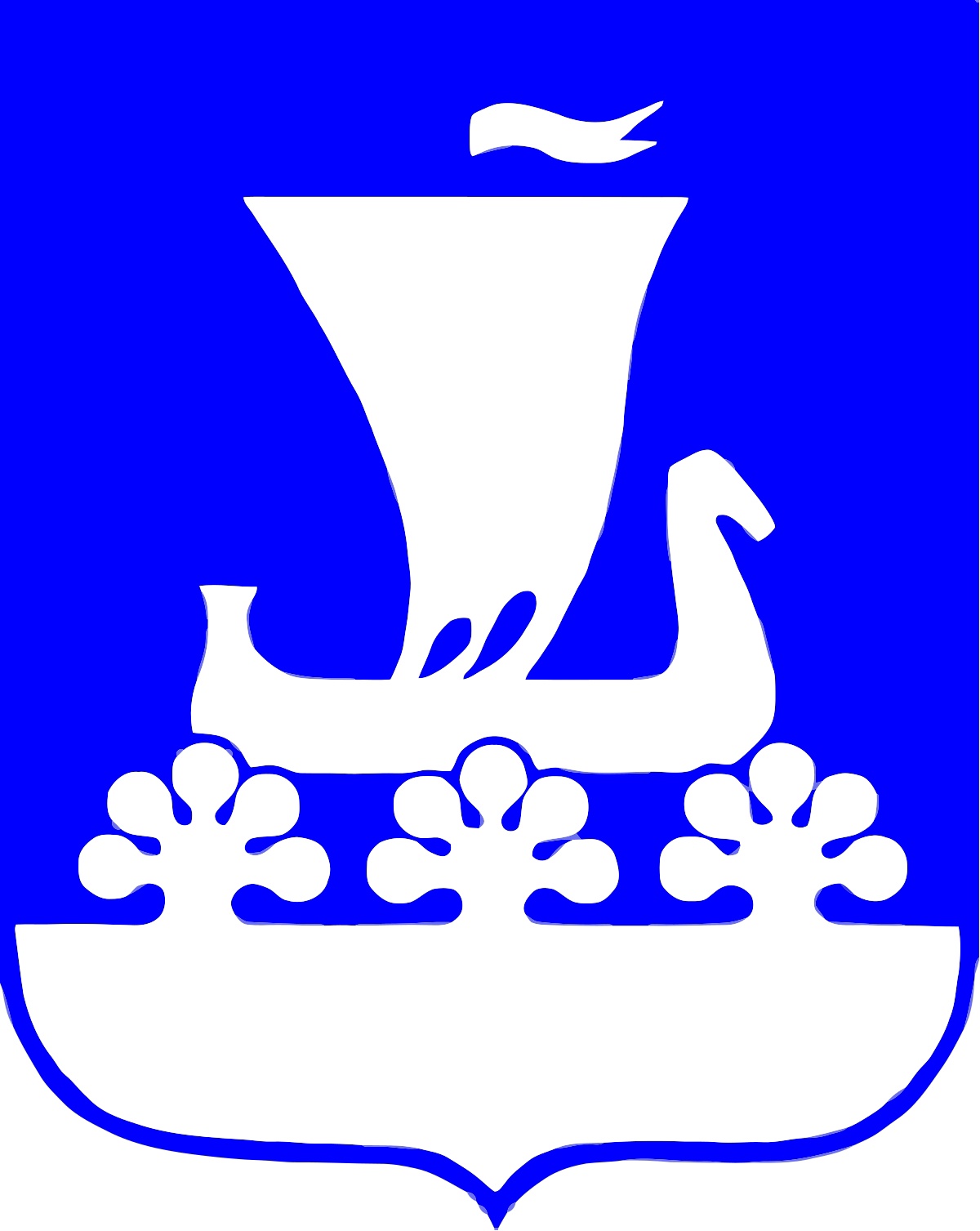 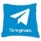 П Л А Нработы на апрель 2024 года-  Работа «горячей линии» по вопросам ГИА. Отв. Михайлова Г.Н., Кауфман И.А.-  Предоставление информации (по мере поступления запросов) по проведению ГИА в 9-х и 11-х классах. Отв. Кауфман И.А., Михайлова Г.Н.- Формирование списка общественных наблюдателей для проведения ГИА-2024.Отв. Михайлова Г.Н., Кауфман И.А.-  Собеседование по учебным планам на 2024/2025 учебный год с 03 по 10 апреля 2024 года. Отв. Коваленко И.Л.-  Начало комплектования муниципальных дошкольных образовательных учреждений на 2024-2025 учебный год. Отв. Кошеварникова Н.В.- Муниципальный этап Всероссийских спортивных соревнований школьников «Президентские спортивные игры» и «Президентские спортивные состязания» с 18 по 26.04.2024 года. Отв. Вороничева  Е.М., Токарев В.К.-  Прием справок о доходах, расходах, об имуществе и обязательствах имущественного характера за 2023 год. Отв. Крюкова О.В. (по отдельному графику).-  Аттестация руководителей подведомственных организаций. Отв. Горшков А.А., Крюкова О.В. (по отдельному графику). -  Комплексная профилактическая операция «Подросток» этап «Семья» (с 1 - 30.04). Отв. Епифанова О.Ю., руководители ОО.-   Проведение мониторинга качества подготовки обучающихся общеобразовательных  организаций в форме всероссийских проверочных работ в 2024 году. Срок: март -	май 2024 г. Отв.  Абросимова С.Н., Кауфман Ю.В.Территориальная психолого-медико-педагогическая комиссия. Отв. Мазуренко Н.Н.-  Выдача бланков на прохождение медицинского обследования для ТПМПК - каждый понедельник с 16.00 до 18.00.-  ТПМПК - 3, 10, 17, 24 апреля с 13.00 до 18.00.-  Прием документов для обследования ребенка в ТПМПК - каждый четверг с 17.30 до 19.30.Контроль:- Контрольное мероприятие по оценке деятельности руководителя МОУ «Киришский лицей имени Героя Российской Федерации Александра Соколова» по вопросам функционирования организации. Отв. Кауфман И.А.- Документарная проверка по вопросам организации питания обучающихся МОУ «Киришский лицей имени Героя Российской Федерации Александра Соколова».  Отв. Бойцова С.А.Исп. Кауфман И.А.«Утверждаю»«Утверждаю»Заместитель председателя комитетаЗаместитель председателя комитета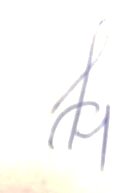 И.Л. Коваленко26.03.2024 г.ДатаМероприятияМесто и время проведенияОтветственный02.04Конкурсные испытания «Методический семинар» и «Диалог с наставником» в рамках районного конкурса «Молодой педагог - 2024»МППСкаб. №510.00 для ОО13.00 для ДОП и ДОУАбросимова С.Н.Бегалиева Е.А.02.04РМО учителей физикиГимназиякаб. №2012.00Абросимова С.Н.Надыкта Е.М.03.04Городской этап Х региональной олимпиады по профориентации «Мы выбираем путь» для обучающихся 8 - 9-х классов ОО Санкт-Петербурга и Ленинградской областиСПб ГБ ПОУ «Колледж судостроения и прикладных технологий»Вороничева Е.М. Лавров Д.С. Руководители ОО03.04Внеурочное занятие «Разговоры о важном»: «Цирк! Цирк! Цирк!»ООРуководители ОО03.04Аппаратное совещание Комитета по образованию Киришского районаКомитет14.30Горшков А.А.04.04I районный конкурс детского вокально-хореографического творчества «На крыльях детства», посвященного Году семьи (Вокальное искусство)ДДЮТКонцертный зал10.00Кошеварникова Н.В.Смирнов С.В.05.04Заключительный этап региональной олимпиады школьников Ленинградской области по базовому курсу «Информатика и ИКТ»МУК10.00Вороничева Е.М. Лавров Д.С.
Руководители ОО05.04I районный конкурс детского вокально -хореографического творчества «На крыльях детства», посвященного Году семьи (Хореографическое искусство)ДДЮТКонцертный зал10.00Кошеварникова Н.В.Смирнов С.В.06.04.Региональный этап Всероссийского конкурса юных чтецов «Живая классика»Центр «Интеллект»Вороничева Е.М. Лавров Д.С. Руководители ОО07.04Всероссийская акция «10 000 шагов к жизни»парк «Прибрежный»Вороничева Е.М.Руководители ОО07.04Региональный этап  Математического турнира «Шаг в математику» (1-ый квалификационный тур)Центр «Интеллект»Вороничева Е.М. Лавров Д.С. Руководители ОО08-30.04.Всероссийский образовательный проект «Урок цифры. Путешествие в микровселенную: квантовые вычисления и медицина будущего»ООВороничева Е.М.Лавров Д.С.08.04Семинар-консультация «От 1-го к 4-му» в рамках проекта «Наставник» для молодых педагоговМППСкаб. №515.00Абросимова С.Н.Косич Н.Ю.09.04.Детский экологический конкурс-экскурсия «Мир деревьев»МУК11.00Вороничева Е.М.Лавров Д.С.09.04Школа юного медиатора (для волонтеров, юных медиаторов)16 занятие (первая, вторая, третья подгруппы)МППСкаб. №1114.20-15.3015.40-16.4016.50-17.50Абросимова С.Н.Павлова З.Н.09.04Муниципальный конкурс юных чтецов «Живое слово» для обучающихся 1 - 2 классовМППСкаб. №512.00Абросимова С.Н.Ерохина С.Б.10.04Муниципальный конкурс юных чтецов «Живое слово» для обучающихся 3 - 4 классовМППСкаб. №512.00Абросимова С.Н.Ерохина С.Б.10.04Внеурочное занятие «Разговоры о важном»: «Вижу землю»ООРуководители ОО10.04Товарищеская встреча по баскетболу «ДЕТИ vs РОДИТЕЛИ»(Группа 7-10 лет)ДДЮТСпортивный зал18.00Смирнов С.В.11.04Групповая консультация для родителей детей подростков на тему: «Экзамены без стресса!»МППСкаб. №1114.30Абросимова С.Н.Сергеева С.Ф.11.04Митинг, посвященный Дню освобождения узников фашистских концлагерейпамятник «Погибшим деревням»11.00Епифанова О.Ю.Логинов А.А.11.04ХI открытый районный конкурс проектов технического моделирования и конструирования «От идеи до воплощения»ДДЮТкаб№31015.00Вороничева Е.МСмирнов С.В.11.04Финал конкурса «Семья и семейные ценности»МУКВороничева Е.М.Лавров Д.С.11.0459  ОСШ по плаванию (муниципальный  этап)СК «Нефтяник»Вороничева Е.М.Токарев В.К.11.0459  ОСШ по плаванию (региональный этап)СК «Нефтяник»Вороничева Е.М.Токарев В.К.12.04Товарищеская встреча по баскетболу «ДЕТИ vs РОДИТЕЛИ»(Группа 11-14 лет)ДДЮТСпортивный зал18.00Вороничева Е.МСмирнов С.В.13-14.04Заключительный этап региональной олимпиады школьников по инженерному проектированию и компьютерной графикеЦентр «Интеллект» 10.00Вороничева Е.М. Лавров Д.С. руководители ОО13.04Гала-концерт и награждение победителей I районного конкурса детского вокально-хореографического творчества «На крыльях детства», посвященного Году семьиДДЮТКонцертный зал14.00Кошеварникова Н.В.Смирнов С.В14.04Межмуниципальные соревнования по спортивной аэробике «Киришский серпантин»ДДЮТВороничева Е.М.Токарев В.К.Смирнов С.В.15.04Внеурочное занятие «Разговоры о важном»: «215 лет со дня рождения Н.В. Гоголя»ООЕпифанова О.Ю.Руководители ОО16.04Соревнования по ОФП «Крепыш» среди воспитанников ДОУДДЮТ09.30Кошеварникова Н.В.Токарев В.К.Смирнов С.В.16.04Районный фестиваль школьных служб медиации/примиренияМППСкаб. №1115.00Абросимова С.Н.Павлова З.Н.16.04Методический деньМППСпо плануАбросимова С.Н.Захарова Г.В.Косич Н.Ю.17.04Награждение победителей и призеров районных олимпиад в начальной школеМППСкаб. №514.00Абросимова С.Н.Шершикова В.А.16.04Федеральное тренировочное тестирование с применением технологии ОГЭ 2.0 (без обучающихся)10.00КСОШ № 1КСОШ №2КСОШ №3ЛицейКауфман И.А.Руководители ОО18.04РМО заместителей заведующих по ВР. Круглый стол «Сетевое профессиональное сотрудничество по освоению технологии смарт-тренинга для дошкольников «Мир головоломок»Д/с №613.15Кошеварникова Н.В.Голотина Т.А.18.04Семинар-практикум для педагогов-психологов ОО на тему: «Психологическая помощь при стрессовых и кризисных реакциях»МППСкаб. №1114.20Абросимова С.Н.Сергеева С.Ф.18-19.04Районная оборонно-спортивная игра «Зарница»ОрленокВороничева Е.М.
Лавров Д.С.19-20.04Учебные (военные) сборы для обучающихся 10-х классов (юноши)ОрленокВороничева Е.М.
Лавров Д.С.19.04Награждение победителей и призёров конкурса - выставки изобразительного, декоративно-прикладного и технического творчества «Перекрёсток миров» в рамках XXV районного фестиваля детского творчества «Киришское подворье»ДДЮТАктовый зал15.00Вороничева Е.М.Смирнов С.В.19.04Семинар-практикум для социальных педагогов ОО на тему: «Психологическая помощь при стрессовых и кризисных реакциях»МППСкаб. №1114.00Абросимова С.Н.Сергеева С.Ф.20.04Заключительный этап региональной олимпиады школьников Ленинградской области по основам предпринимательской деятельности и потребительских знанийАОУ ВО ЛО «Государственный институт экономики, финансов, права и технологий», 10.00Вороничева Е.М. Лавров Д.С. Руководители ОО20.04Праздник, посвящённый 30-летию ансамбля гитаристов «Юность» Киришского Дворца творчества имени Л.Н. МаклаковойДДЮТКонцертный зал18.00Смирнов С.В.20-21.04Региональный этап  Математического турнира «Шаг в математику» (Финальный тур)Центр «Интеллект»Вороничева Е.М. Лавров Д.С. руководители ОО22.04Диагностическая работа по математике (Вероятность и статистика) по текстам СтатГрад  в 10 классеООАбросимова С.Н.Марко Л.И.22.04Фестиваль по информатике и ИКТ «Турнир юных информатиков» для обучающихся 5-7 классов ОО Киришского районаМУК15.00Вороничева Е.М.
Лавров Д.С.22.04Внеурочное занятие «Разговоры о важном»: «Экологичное потребление»ООЕпифанова О.Ю.Руководители ОО23.04Тренинг-игра по профилактике конфликтов, буллинга «Ситуация Б» (для кураторов, волонтеров, юных медиаторов)2 подгруппыМППСкаб. №1115.00-16.0016.15-17.15Абросимова С.Н.Павлова З.Н.23.04РМО руководителей ШМО русского языка и литературыКСОШ №8каб. №3815.30Абросимова С.Н.Кулакова Т.Н.24-25.04Соревнования «День призывника»Стадион «Энергетик»Вороничева Е.М.Руководители ОО24.04Финал открытого районного конкурса мультимедийных ресурсов «Спорт в советском изобразительном искусстве»МУК15.00Вороничева Е.М.
Лавров Д.С.24.04Выход специалистов ТПМПК в  МАДОУ  «Деский сад № 17» (корпус «Айболит»)	 Д/с № 17(«Айболит»)8.30Мазуренко Н.Н.Члены ТПМПК24.04Диагностическая работа по математике в формате ЕГЭ профильного и базового уровней по текстам СтатГрад в 11 классеООАбросимова С.Н.Марко Л.И.25.04Выход специалистов ТПМПК   в МАДОУ «Детский сад №16»  Д/с № 1615.15Мазуренко Н.Н.Члены ТПМПК25.04День открытых дверей в МАУДО «Киришский Дворец творчества имени Л.Н. Маклаковой»ДДЮТ18.00-21.00Вороничева Е.М.Смирнов С.В.25.04Групповая консультация для родителей детей подростков на тему: «Как обезопасить подростка от рисков в интернете?»МППСкаб. №1117.30Абросимова С.Н.Сергеева С.Ф.25.04Практикум для учителей математики 5 и 6 классов «Проверка ВПР по математике» (эксперты ВПР, учителя КСОШ №7, Кусинской СОШ, Пчевской СОШ, Будогощской СОШ)МППС/МУК14.00Абросимова С.Н.Марко Л.И.25.04Фестиваль успешных практик педагогов Киришского района «Методическая панорама - 2024» (работа секций)МППСГимназия(по программе)14.00Абросимова С.Н.Захарова Г.В.Смирнова Н.Ф.Руководители ОО26.04Фестиваль успешных практик педагогов Киришского района «Методическая панорама - 2024» (пленарная часть, награждение)КСОШ №6актовый зал13.00Абросимова С.Н.Захарова Г.В.Графова Е.Н.Руководители ОО26.04Митинг, посвященный Дню участников ликвидации последствий радиационных аварий и катастроф и памяти жертв этих аварий и катастрофмемориал «Памяти павших»11.00Епифанова О.Ю.Шлыкова А.Ю.Руководители ОО27.04Внеурочное занятие «Разговоры о важном»: «Труд крут!»ООЕпифанова О.Ю.Руководители ОО27.04Стажировка для школьных управленческих команд по реализации ключевого условия «Учитель. Школьная команда» проекта «Школа Минпросвещения России» на базе муниципальной стажировочной площадкиЛицей10.00Кауфман И.А.Павлова С.А.Захарова Г.В.Руководители ООпо мере необходимостиРабочее совещание руководителей подведомственных комитету по образованию организацийКомитетГоршков А.А.Коваленко И.Л.02.0409.0416.0423.04Оперативное совещание директоров общеобразовательных организацийсферум12.00Горшков А.А.10.0424.04Рабочее совещание руководителей дошкольных образовательных организацийсферум12.00Горшков А.А.